Christmas Trees, Wreaths, & Roping Sale!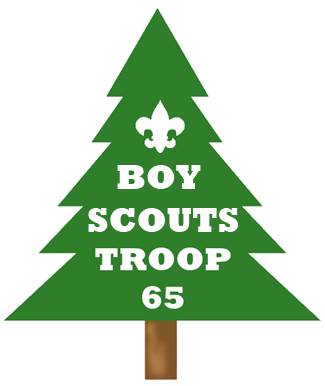 Please support our Scouts by purchasing your fresh cut Fraser Fir Christmas Trees, Fraser Fir Wreaths, and White Pine Roping (Garland) from our fundraiser!  We deal directly with the tree farm to keep the prices low, and all profits go directly to support our Boy Scout Troop activities. Our trees are cut just before delivery so they have not been sitting for weeks before you get them! We have always had nothing but consistent compliments on these items and we only do pre-orders, so there are none that wind up wasting away on a tree sale lot. Your items will be available for pick up at B. Everett Jordan ball field on Wednesday, November 21st between 4 pm and 7 pm, so you will have them in time for your traditional Thanksgiving Tree-Trimmings!The Parents of Troop 65 sincerely appreciate your support of our Scouts!   Please keep the top of this form and bring it with you to pick up your items. Minimum deposit required of $20 per tree and $10 per wreath/roping order.  KEEP AND BRING TO PICKUPITEMSIZEPRICEQTYTOTALKEEP AND BRING TO PICKUPFraser Fir Trees5ft – 6ft$ 30.00KEEP AND BRING TO PICKUPFraser Fir Trees6ft – 7ft$ 40.00KEEP AND BRING TO PICKUPFraser Fir Trees7ft – 8ft$ 50.00KEEP AND BRING TO PICKUPFraser Fir Trees8ft – 9ft$ 70.00KEEP AND BRING TO PICKUPFraser Fir Trees9ft – 10ft$ 90.00KEEP AND BRING TO PICKUPFraser Fir Wreaths12” frame$ 20.00KEEP AND BRING TO PICKUPWhite Pine Roping 75ft Roll$ 30.00KEEP AND BRING TO PICKUPPlease make checks payable to Troop 65.Thanks for your support!PICKUP – Wed, Nov 21 – 4-7pmPlease make checks payable to Troop 65.Thanks for your support!PICKUP – Wed, Nov 21 – 4-7pmPlease make checks payable to Troop 65.Thanks for your support!PICKUP – Wed, Nov 21 – 4-7pmTOTAL DUEKEEP AND BRING TO PICKUPPlease make checks payable to Troop 65.Thanks for your support!PICKUP – Wed, Nov 21 – 4-7pmPlease make checks payable to Troop 65.Thanks for your support!PICKUP – Wed, Nov 21 – 4-7pmPlease make checks payable to Troop 65.Thanks for your support!PICKUP – Wed, Nov 21 – 4-7pmDEPOSIT AMOUNTKEEP AND BRING TO PICKUPPlease make checks payable to Troop 65.Thanks for your support!PICKUP – Wed, Nov 21 – 4-7pmPlease make checks payable to Troop 65.Thanks for your support!PICKUP – Wed, Nov 21 – 4-7pmPlease make checks payable to Troop 65.Thanks for your support!PICKUP – Wed, Nov 21 – 4-7pmBALANCE DUERETURN TO SCOUT WITH PAYMENTName:Name:Phone:Phone:Phone:RETURN TO SCOUT WITH PAYMENTAddress:Address:Other Phone:Other Phone:Other Phone:RETURN TO SCOUT WITH PAYMENTScout Name:Scout Name:Scout Name:Scout Name:Scout Name:RETURN TO SCOUT WITH PAYMENTITEMSIZEPRICEQTYTOTALRETURN TO SCOUT WITH PAYMENTFraser Fir Trees5ft – 6ft$ 30.00RETURN TO SCOUT WITH PAYMENTFraser Fir Trees6ft – 7ft$ 40.00RETURN TO SCOUT WITH PAYMENTFraser Fir Trees7ft – 8ft$ 50.00RETURN TO SCOUT WITH PAYMENTFraser Fir Trees8ft – 9ft$ 70.00RETURN TO SCOUT WITH PAYMENTFraser Fir Trees9ft – 10ft$ 90.00RETURN TO SCOUT WITH PAYMENTFraser Fir Wreaths12” frame$ 20.00RETURN TO SCOUT WITH PAYMENTWhite Pine Roping 75ft Roll$ 30.00RETURN TO SCOUT WITH PAYMENTPlease make checks payable to Troop 65.Thanks for your support!Please make checks payable to Troop 65.Thanks for your support!Please make checks payable to Troop 65.Thanks for your support!TOTAL DUERETURN TO SCOUT WITH PAYMENTPlease make checks payable to Troop 65.Thanks for your support!Please make checks payable to Troop 65.Thanks for your support!Please make checks payable to Troop 65.Thanks for your support!DEPOSIT AMOUNTRETURN TO SCOUT WITH PAYMENTPlease make checks payable to Troop 65.Thanks for your support!Please make checks payable to Troop 65.Thanks for your support!Please make checks payable to Troop 65.Thanks for your support!BALANCE DUE